10/08 RM 041530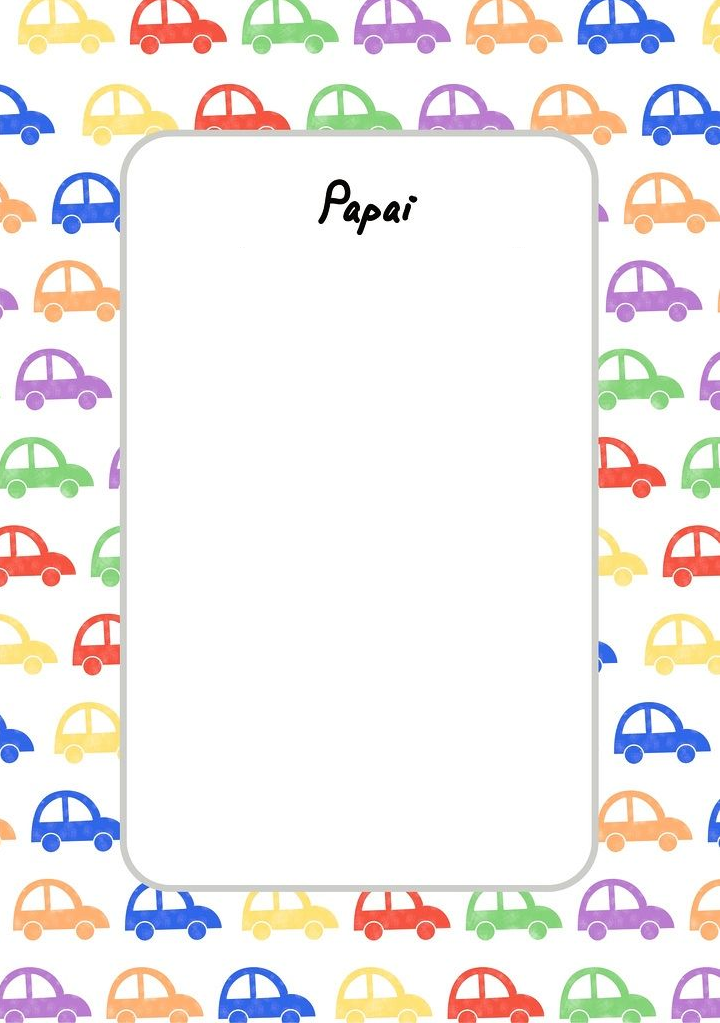 